Obsługa osób z niepełnosprawnością w nowym przystosowanym budynku przy ul. Młynarskiej 37aDojazd transportem publicznym:W pobliżu placówki Urzędu Pracy m.st. Warszawy obsługującej osoby z niepełnosprawnością znajduje się przystanek o nazwie „Długosza”, który obsługuje linie tramwajowe nr 20, 23, 24. Trasa dojścia do budynkuNa trasie dojścia od przystanku do wejścia do budynku pojawiają się pewne utrudnienia takie jak słupki, latarnie zawężające chodnik, nierówny chodnik, miejsca parkingowe. Przejścia dla pieszych wyposażone są w obniżenia krawężników, umożliwiające poruszanie się użytkownikom wózków inwalidzkich.ParkingPrzed budynkiem wyznaczone są na chodniku dwa miejsca parkingowe dedykowane osobom z niepełnosprawnością.Wejście do budynkuDo drzwi wejściowych prowadzi nachylenie zakończone spocznikiem. Drzwi wejściowe są otwierane ręczne, z tego względu przy drzwiach wejściowych na wysokości 80-100 cm zamontowany został dzwonek do przywołania pomocy. Pracownicy Urzędu Pracy są przygotowani, aby służyć pomocą przy wejściu do budynku.Dział Obsługi Osób NiepełnosprawnychDział Obsługi Osób Niepełnosprawnych znajduje się na parterze. Sala obsługi została podzielona na 12 stanowisk. Stanowiska są wyposażone w stoliki umożliwiające obsługę osób z niepełnosprawnościami. Zapewniono przenośną pętlę indukcyjną. Dostępna jest usługa tłumacza Polskiego Języka Migowego on-line. W holu wejściowym znajduje się stanowisko komputerowe przeznaczone dla klientów z niepełnosprawnościami. Przeszklone ściany działowe w budynku zostały oznaczone kontrastującymi pasami ułatwiającymi identyfikację ścianek przez osoby słabowidzące.Korytarze i komunikacja pionowaUkład funkcjonalno - przestrzenny budynku uwzględnia poruszanie się osób na wózkach lub skuterach inwalidzkich. Dla osób z ograniczoną mobilnością przeznaczony jest podnośnik kabinowy o wymiarach wewnętrznych kabiny 110 x 140 cm, 400 kg . Stopnie schodów oznaczone są kontrastowo.Sala konferencyjnaNa I piętrze znajduje się sala konferencyjna wyposażona w stacjonarną pętlę indukcyjną.Kierownik Działu Obsługi Osób NiepełnosprawnychPokój Kierownika Działu Obsługi Osób Niepełnosprawnych znajduje się na I piętrze.Toaleta dla osób z niepełnosprawnościąToaleta przystosowana dla osób z niepełnosprawnością znajduje się na parterze. Na wyposażenie składają się między innymi uchwyty, linka alarmowa z systemem przyzywania pomocy.Oznakowanie i tablice informacyjneBudynek został wyposażony w system informacji wizualnej i dźwiękowej. W holu wejściowym znajduje się panel dotykowy do rejestracji przybycia i pobrania numerku, w korytarzach znajdują się tablice ścienne informujące, do którego stanowiska należy się udać, nad każdym stanowiskiem wyświetlony jest numer klienta.Oświetlenie jest dobrane w sposób zmniejszający zjawisko olśnienia. 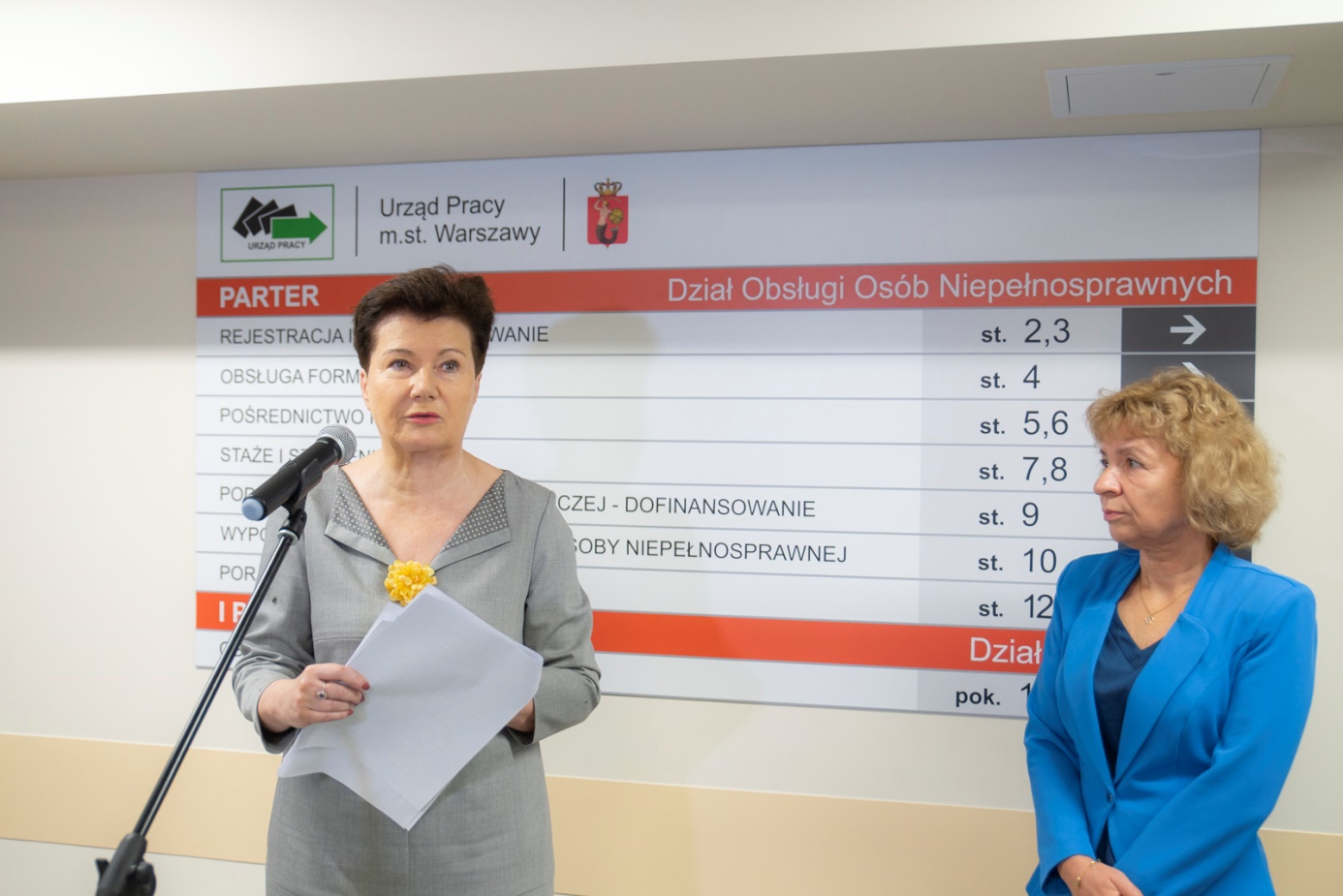 Fot.– Ewelina Lach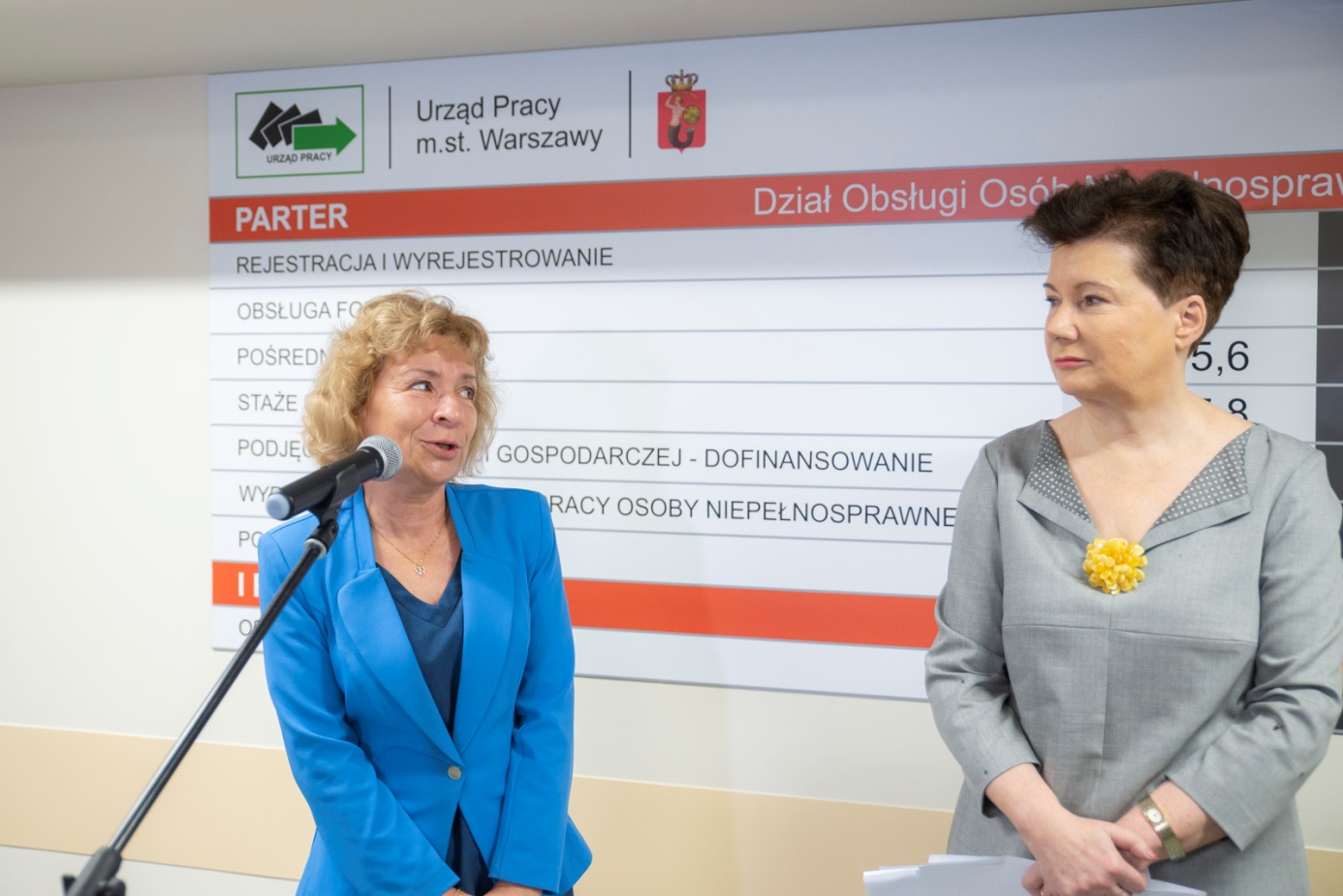 Fot.– Ewelina Lach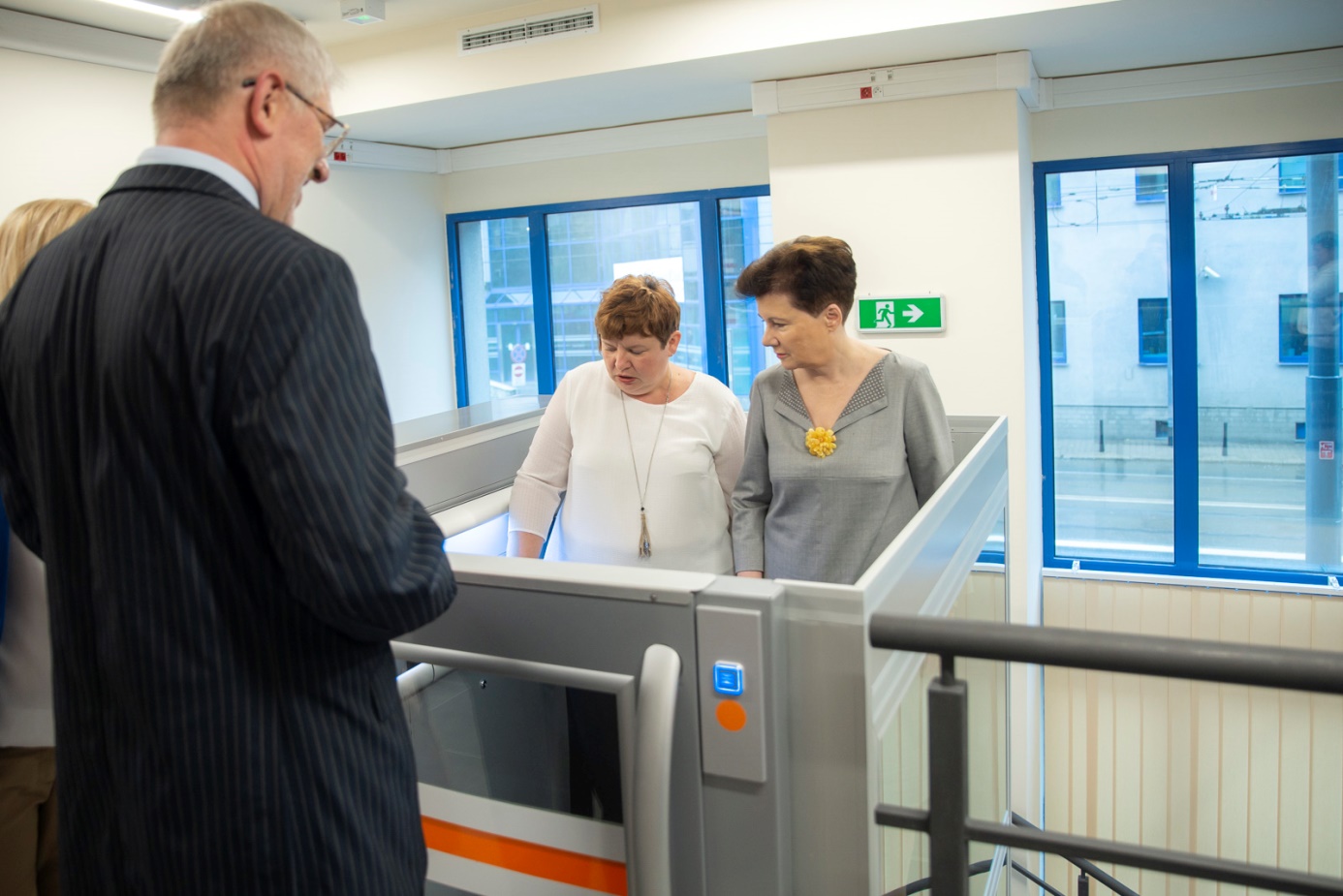 Fot.– Ewelina Lach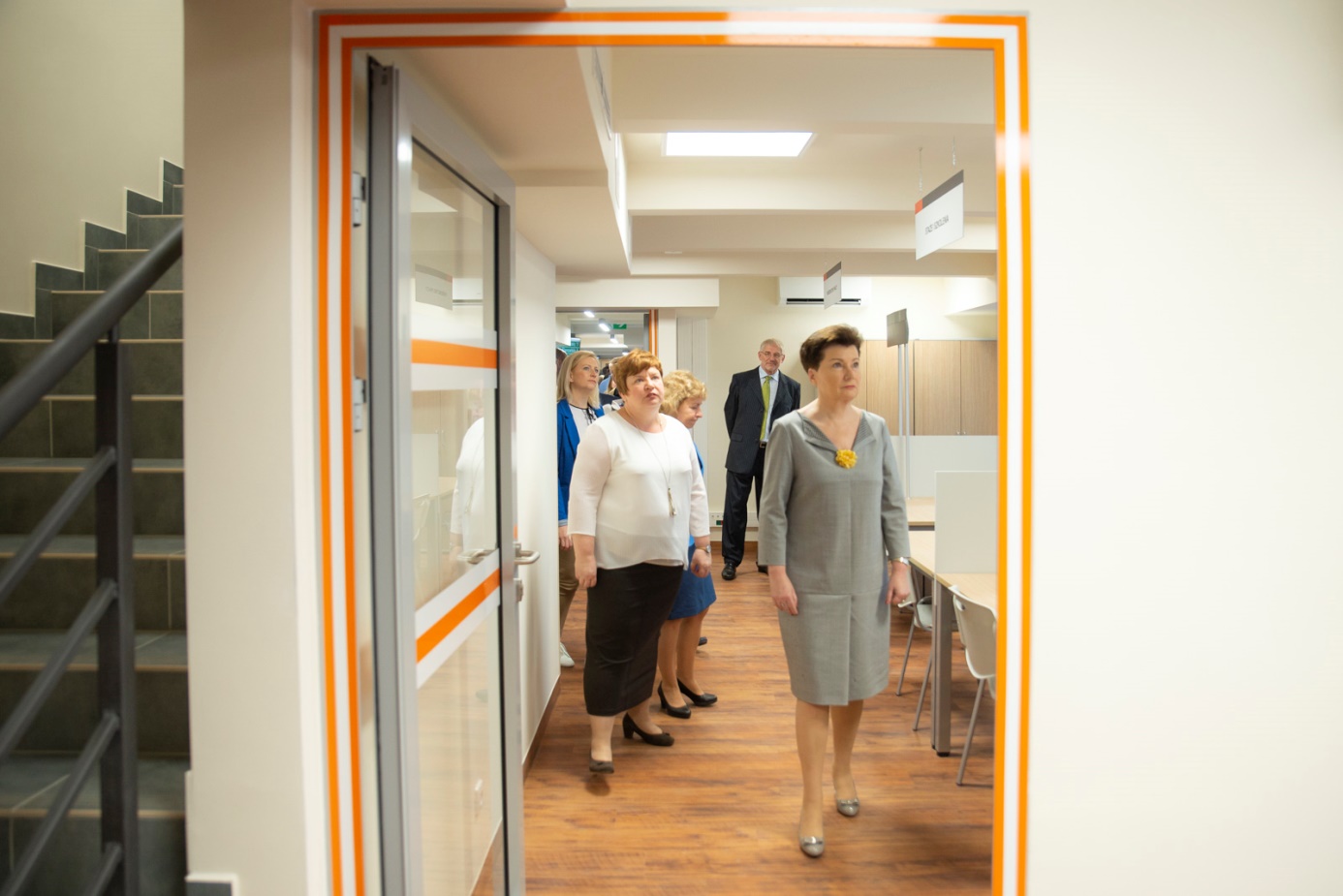 Fot.– Ewelina Lach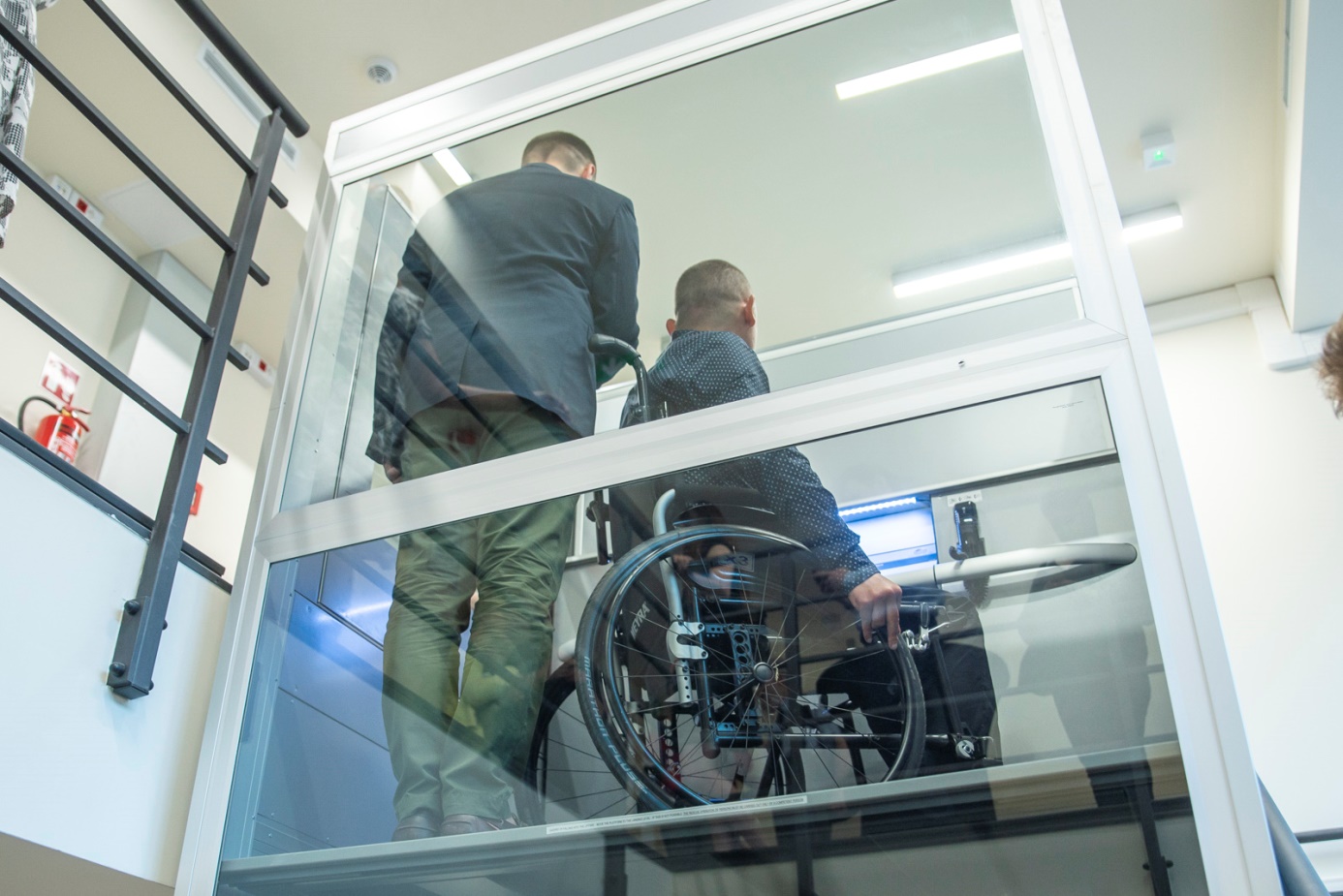 Fot.– Ewelina Lach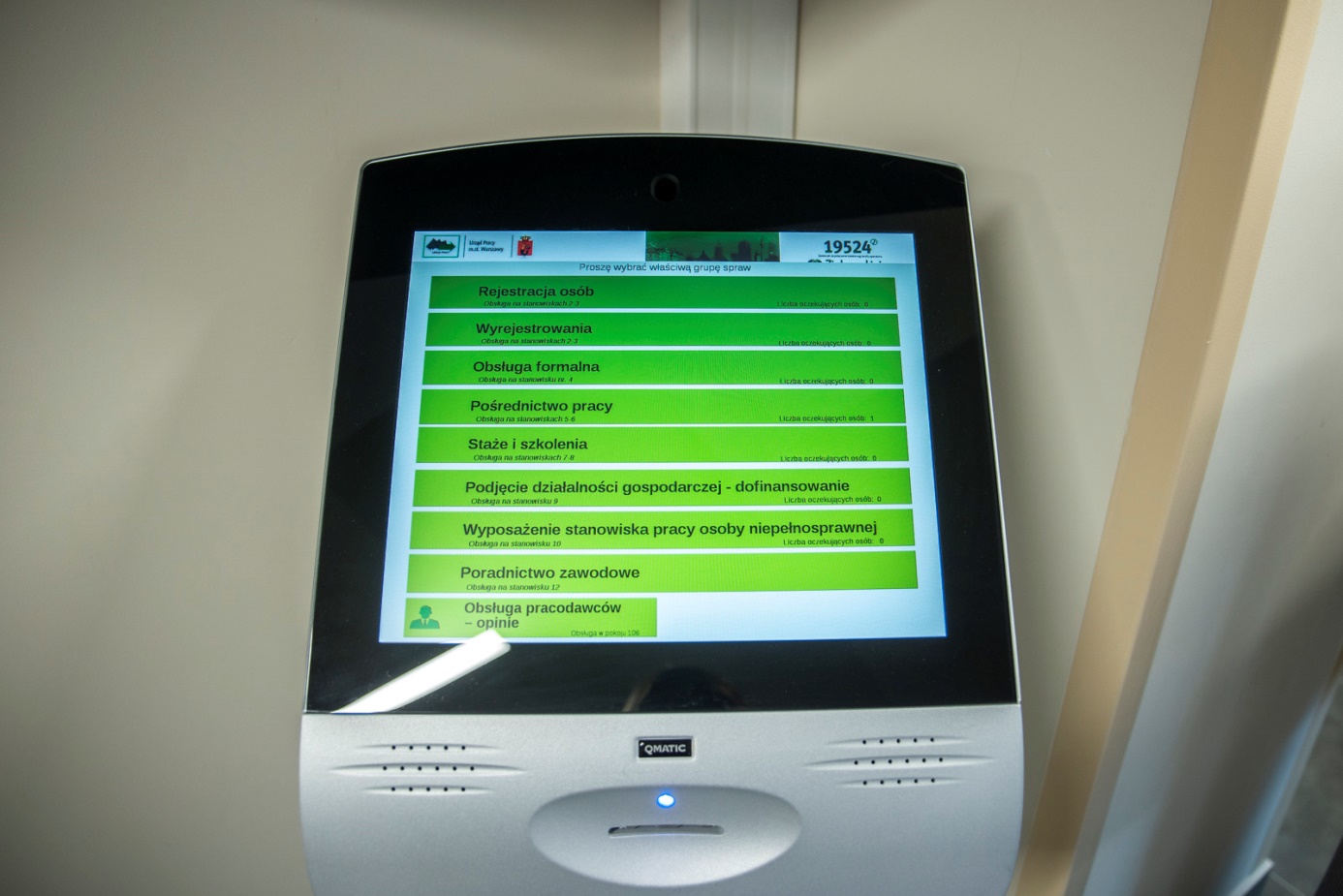 Fot.– Ewelina Lach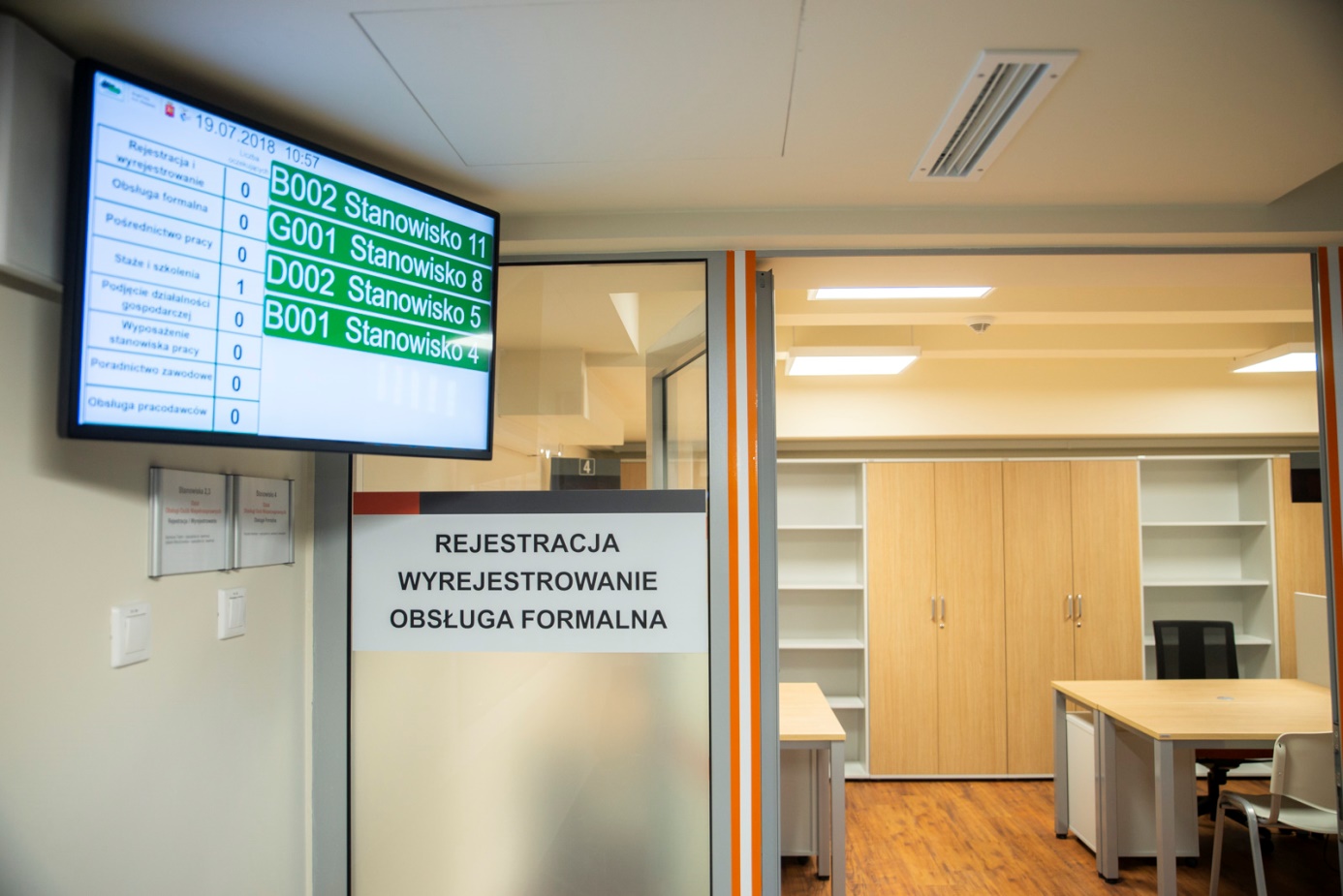 Fot.– Ewelina Lach